Бородінська селищна радаБолградського району  Одеської  області68540 смт Бородіно вул. Миру, 132, E-mail: borodinosovet@ukr.netВісімнадцята сесія восьмого скликання Р І Ш Е Н Н Явід 17 грудня  2021 року              смт Бородіно                             № 218-VIIIПро створення робочої групи з розробки Стратегії розвитку Бородінської селищної територіальної громади на 2022-2025 роки       З метою прогнозування економічного і соціального розвитку громади, розробки Стратегії розвитку Бородінської селищної територіальної громади, керуючись підпунктом 1 пункту «а» статті 27, пунктом 6 статті 59 Закону України «Про місцеве самоврядування в Україні» Бородінська селищна радаВИРІШИЛА:1. Створити робочу групу з розробки Стратегії розвитку Бородінської селищної територіальної громади на 2022-2025 роки (далі – Робоча група) та затвердити її персональний склад (додається).2. Затвердити Положення про Робочу групу (додається).3. Робочій групі розробити проєкт Стратегії розвитку Бородінської селищної територіальної громади на 2022-2025 роки і подати його на затвердження селищній раді до 31.01.2022.4. Координацію роботи щодо виконання даного рішення покласти на відділ економіки.5. Контроль за виконанням цього рішення покласти на заступника селищного голови з питань діяльності виконавчих органів ради (Арнаутов С. С.).            Селищний голова                                             Іван КЮССЕ                                                        СКЛАД          робочої групи з розробки Стратегії розвитку Бородінської селищної                                            територіальної громади                                                                             ЗАТВЕРДЖЕНО                                                                Рішення селищної ради                                                              від 17.12.2021 № 218-VIIIПОЛОЖЕННЯпро Робочу групу селищної ради по розробці Стратегії розвитку селищної територіальної громади на 2022-2025 рокиЗагальні положення1.1. Робоча група селищної ради  по розробці Стратегії розвитку селищної територіальної громади на 2020-2025 роки (далі за текстом Робоча група) утворюється рішенням селищної ради. У разі потреби селищна рада приймає рішення щодо змін у складі робочої групи.1.2. У своїй діяльності Робоча група керується  Законом України «Про місцеве самоврядування в Україні»,  Законом України «Про державне прогнозування та розроблення програми економічного і соціального розвитку України», постановою Кабінету Міністрів України від 16 листопада 2011 року № 1186 «Про затвердження Порядку розроблення, проведення моніторингу та оцінки реалізації регіональних стратегій розвитку», іншими нормативно-правовими актами України та цим Положенням.Завдання Робочої групи        2.1. Основним завданням Робочої групи є  розроблення Стратегії розвитку селищної територіальної громади на 2022-2025 роки, внесення відповідних змін до неї та моніторинг її реалізації.Повноваження Робочої групи        3.1. Робоча група  має право:- здійснювати збір  та аналіз стану економічного і соціального-культурного розвитку на підвідомчій раді території;  - напрацьовувати пропозиції щодо перспектив розвитку територіальної громади та надавати відповідні пропозиції на розгляд виконавчого комітету, профільним комісіям та селищній раді;  - залучати, при необхідності, на договірних засадах фахівців експертів для надання методичної  та практичної допомоги при розробці Стратегії;  - брати безпосередню участь у розробці Стратегії, напрацьовувати зміни та доповнення до неї та контролювати стан виконання.Склад Робочої групи4.1.  До складу Робочої групи входять: голова, заступник,  секретар  та члени робочої групи.4.2. Голова Робочої групи :      - здійснює планування і керівництво Робочою групою;      - скликає та проводить засідання Робочої групи;- представляє Робочу групу у відносинах з іншими установами та організаціями.4.3. Заступник голови Робочої групи заміщає голову у разі його відсутності.4.4. Секретар Робочої групи відповідає за ведення документації комісії.Організація роботи Комісії5.1. Формою роботи Робочої групи  є засідання, які проводяться в міру необхідності.5.2. Засідання Робочої групи вважається правомочним за умови присутності на ньому більше половини  її складу.5.3. Рішення  приймаються простою більшістю голосів усіх присутніх на засіданні, шляхом відкритого голосування. За рівної кількості голосів голос голови є вирішальним.5.4. Рішення Робочої групи носять рекомендаційний характер і впроваджуються рішенням селищної ради.Ліквідація  комісії6.1. Робоча група  припиняє свою діяльність по завершенню реалізації  Стратегії розвитку селищної територіальної громади на 2022-2025 роки.Секретар селищної ради                                                         Інна МЕЛЬНИККЮССЕ Іван ГеоргійовичБородінський селищний голова, головаробочої групиАРНАУТОВ Степан Степановичзаступник селищного голови з питаньдіяльності виконавчих органів селищної ради, заступник голови робочої групиПАРУШЕВ Михайло Івановичначальник відділу земельних ресурсів та сільського господарстваТКАЧЕНКО Наталя Іванівнасекретар робочої групиЧлени робочої групиЧлени робочої групиЛУНГУ  Сергій Федоровичначальник відділу освіти та у справах дітейШАРКОВ Іван Івановичдиректор КП «Бородінський ЦПМСД»ПАПУРОВА Парасковія Федорівнаначальник центру надання адміністративних послугЛОМАНОВА Ганна Іванівнаначальник відділу фінансів, бухгалтерського обліку та звітностіКАЛІМАН Римма Антонівнаначальник фінансово-господарського відділуШОКОТ Ліна Михайлівнаначальник відділу соціального захисту, військового обліку та соціальних послугКасап Георгій Івановичголова постійної комісії з питань бюджету, фінансів та соціально-економічного розвиткуСланіна Оксана Федорівнаголова постійної комісії із регламенту, забезпечення законності та правопорядку, з питань депутатської діяльності та етики, реалізації державної регуляторної політикиБалан Михайло Васильовичголова постійної комісії з питань регулювання земельних відносин, сільського господарства та охорони навколишнього середовищаОкішор Анатолій Васильовичголова постійної комісії з питань комунальної власності, житлово – комунального господарства, будівництва, транспорту, торгівельного обслуговування та благоустроюСорокіна Лілія Михайлівнаголова постійної комісії з питань освіти, культури, молоді, фізичної культури, спорту, туризму, охорони здоров’я та соціального захисту населення, НАЧАЛЬНИК ВІДДІЛУ КУЛЬТУРИМУНТЯН Федір Петровичстароста Надрічненського старостинського округуБАКАРОГЛО Юрій Миколайовичстароста Новотарутинського старостинського округуПАВЛЮК Микола Яковлевичстароста Петрівського Другого старостинського округуІВАНОВА Марія Афанасіївнастароста Євгенівського старостинського округуРАТКОВА Світлана Павлівнастароста Богданівського старостиськогоокругуМУСТЯЦА Ілларіон Васильовичстароста Ганнівського старостинськогоокругуГЛИГАЛО Юрій Григоровичстароста Лісненського старостинськогоокругуЛУНГУ Людмила Вікторовнастароста Миколаївського старостинського округуКОЖОКАР Любов Миколаївнастароста Ламбрівського старостинськогоокругуГРАМАТІК Петро Івановичстароста Веселодолинського старостинського округуГЕРБАЛІ Іордан Георгійовичстароста Перемогівського старостинського округуАНГЕЛОВ Дем’ян Петровичстароста Вознесенського Другого  старостинського округуБЕЖЕНАР Олександр Яковлевичстароста Височанського старостинського округуПАРМАКЛІ Дмитро Івановичначальник комунального підприємства    «Благоустрій Бородінської громади»БАРОН Ганна Іванівнаначальник комунального підприємства «Весела Долина»ГАЗІБАР Станіслав Георгійовичначальник комунального підприємства    «Господар»СТОЯНОВ Василь Васильовичначальник комунального підприємства «Лісне»МОГУЛЮК Іван Трофимовичначальник комунального підприємства     «Височанське – 2»МЕЛЬНИК Інна Іванівнасекретар Бородінської селищної радиГАЛИНСЬКА Валентина Василівнакеруючий справами виконавчого комітету Бородінської селищної ради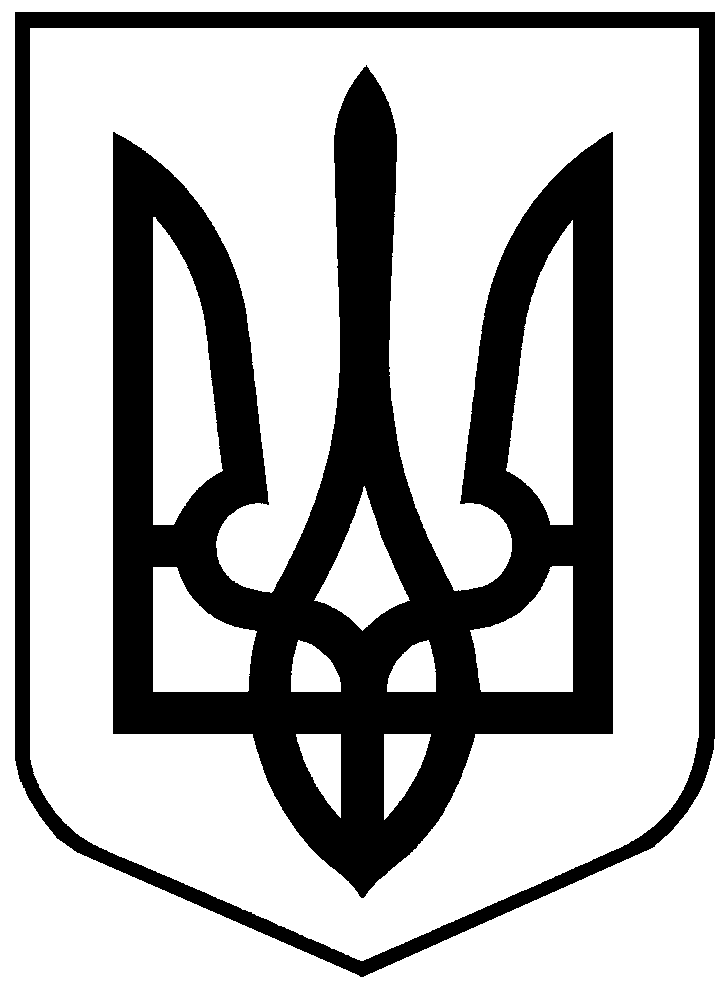 